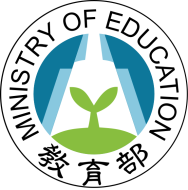 國教院性別平等教育影片學習單影片名稱讓「性」更保險~避孕也避病影片長度13分鐘影片內容片中透過兩對情侶，對於彼此親密關係的討論，並藉由三位好友的不同觀點，帶出避孕的方式與戴保險套的必要性，讓學生了解避孕的重要性，也明白自己的人生是由自己決定與負責，進而探討如何建立正確的避孕觀念，學習尊重個人意願，拒絕沒有防護措施的性行為，促進身心健康發展。片中透過兩對情侶，對於彼此親密關係的討論，並藉由三位好友的不同觀點，帶出避孕的方式與戴保險套的必要性，讓學生了解避孕的重要性，也明白自己的人生是由自己決定與負責，進而探討如何建立正確的避孕觀念，學習尊重個人意願，拒絕沒有防護措施的性行為，促進身心健康發展。片中透過兩對情侶，對於彼此親密關係的討論，並藉由三位好友的不同觀點，帶出避孕的方式與戴保險套的必要性，讓學生了解避孕的重要性，也明白自己的人生是由自己決定與負責，進而探討如何建立正確的避孕觀念，學習尊重個人意願，拒絕沒有防護措施的性行為，促進身心健康發展。可融入科目健康與護理、公民與社會、性愛與婚姻倫理、家政、健康情感管理健康與護理、公民與社會、性愛與婚姻倫理、家政、健康情感管理健康與護理、公民與社會、性愛與婚姻倫理、家政、健康情感管理「後期中等學校性別平等教育能力指標」主要概念1-1身心的發展2-4性與權力1-1身心的發展2-4性與權力1-1身心的發展2-4性與權力「後期中等學校性別平等教育能力指標」次要概念身心保健性行為的權力關係較安全性行為身心保健性行為的權力關係較安全性行為身心保健性行為的權力關係較安全性行為可達成何項「後期中等學校性別平等教育能力指標」項目1-1-2　注重青春期生理與心理的衛生保健。2-4-3　尊重他人性行為的自主權。2-4-7　探究不安全性行為衍生的問題。2-4-8　習得採用較安全性行為的保護措施。	1-1-2　注重青春期生理與心理的衛生保健。2-4-3　尊重他人性行為的自主權。2-4-7　探究不安全性行為衍生的問題。2-4-8　習得採用較安全性行為的保護措施。	1-1-2　注重青春期生理與心理的衛生保健。2-4-3　尊重他人性行為的自主權。2-4-7　探究不安全性行為衍生的問題。2-4-8　習得採用較安全性行為的保護措施。	影片內容回顧一、江哥與小靜兩個人的交往，已面臨是否發生性行為的關卡，他們倆對於發生性行為的想法一致嗎？他們有發生性行為嗎？為什麼？二、哥哥與大嫂的狀況是否影響江哥的選擇？為什麼?三、用什麼避孕方法可以避孕又避病? 不同避孕方式的成功機率各有多少？四、婷婷與男友已經發生性行為了，他們兩位在面對避孕一事，態度有何不同?為什麼?分享與討論一、您知道發生性行為為之後，對身心可能產生哪些影響?二、試想如果現在懷孕(或讓對方懷孕)，您會怎樣?須面對那些問題?三、您知道有那些避孕方法?這些方法是否正確、安全?四、如果因為性行為染病，可能造成那些身心傷害?愛情是否會因此變調?五、「安全的性行為」指的是?延伸思考一、如果對方不願採用安全防護之性行為，您可能會有哪些風險？您會拒絕對方嗎?為什麼?又會如何拒絕?影片內容回顧一、江哥與小靜兩個人的交往，已面臨是否發生性行為的關卡，他們倆對於發生性行為的想法一致嗎？他們有發生性行為嗎？為什麼？二、哥哥與大嫂的狀況是否影響江哥的選擇？為什麼?三、用什麼避孕方法可以避孕又避病? 不同避孕方式的成功機率各有多少？四、婷婷與男友已經發生性行為了，他們兩位在面對避孕一事，態度有何不同?為什麼?分享與討論一、您知道發生性行為為之後，對身心可能產生哪些影響?二、試想如果現在懷孕(或讓對方懷孕)，您會怎樣?須面對那些問題?三、您知道有那些避孕方法?這些方法是否正確、安全?四、如果因為性行為染病，可能造成那些身心傷害?愛情是否會因此變調?五、「安全的性行為」指的是?延伸思考一、如果對方不願採用安全防護之性行為，您可能會有哪些風險？您會拒絕對方嗎?為什麼?又會如何拒絕?影片內容回顧一、江哥與小靜兩個人的交往，已面臨是否發生性行為的關卡，他們倆對於發生性行為的想法一致嗎？他們有發生性行為嗎？為什麼？二、哥哥與大嫂的狀況是否影響江哥的選擇？為什麼?三、用什麼避孕方法可以避孕又避病? 不同避孕方式的成功機率各有多少？四、婷婷與男友已經發生性行為了，他們兩位在面對避孕一事，態度有何不同?為什麼?分享與討論一、您知道發生性行為為之後，對身心可能產生哪些影響?二、試想如果現在懷孕(或讓對方懷孕)，您會怎樣?須面對那些問題?三、您知道有那些避孕方法?這些方法是否正確、安全?四、如果因為性行為染病，可能造成那些身心傷害?愛情是否會因此變調?五、「安全的性行為」指的是?延伸思考一、如果對方不願採用安全防護之性行為，您可能會有哪些風險？您會拒絕對方嗎?為什麼?又會如何拒絕?影片內容回顧一、江哥與小靜兩個人的交往，已面臨是否發生性行為的關卡，他們倆對於發生性行為的想法一致嗎？他們有發生性行為嗎？為什麼？二、哥哥與大嫂的狀況是否影響江哥的選擇？為什麼?三、用什麼避孕方法可以避孕又避病? 不同避孕方式的成功機率各有多少？四、婷婷與男友已經發生性行為了，他們兩位在面對避孕一事，態度有何不同?為什麼?分享與討論一、您知道發生性行為為之後，對身心可能產生哪些影響?二、試想如果現在懷孕(或讓對方懷孕)，您會怎樣?須面對那些問題?三、您知道有那些避孕方法?這些方法是否正確、安全?四、如果因為性行為染病，可能造成那些身心傷害?愛情是否會因此變調?五、「安全的性行為」指的是?延伸思考一、如果對方不願採用安全防護之性行為，您可能會有哪些風險？您會拒絕對方嗎?為什麼?又會如何拒絕?